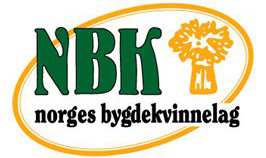 Styremøte Sparbu BygdekvinnelagDato:		27.01.2021  kl 19.00 – 20.00Sted:		Digitalt møte - koronavennligReferent:	Torlaug H. SolbergTilstede: 	Anne Irene Myhr, Gunn Sofie Bye Ystgård, Marthe H. Kvitvang, Synnøve Hoseth, Anne Bruem og Torlaug Holan Solberg. Sak 01/2021				Gjennomgang årsplanFeittirsdagsarr.14.februar på Heistad. Vedtak: arrangementet avlyses pga koronapandemienMedlemsmøte med Sandvollan BygdekvinnelagVedtak: settes på vent grunnet koronapandemienÅrsmøte N-Tr.lag Bygdekvinnelag 18.februarAnne Irene og Marthe representerer laget som gjennomføres digitalt8.mars medlemskveldAnne Irene tar kontakt med Bodil Østerås ang tema: Sigrid på Egge og andre sterke kvinner fra Innherred. Kan vi ta en kveld hvor Bodil forteller om disse damene? Det må gjøres koronavennlig – utearrangement? Anne Irene tar kontakt med aktører for opptak slik at vi kan legge foredraget ut også digitalt. Arrangementet blir og evt. lagt ut under kommunens 8.mars arrangementerDet meste av planlagte arrangementer er avlyst eller satt på vent på ubestemt tid pga koronapandemien22.mai Åpen dag på Mære landbruksskoleSak 02/2021		1000 årsjubileum for Olve sitt fall Mære 2021Anne Irene er lagets representant i planleggingsteamet for arrangementet. Bygdekvinnelaget er sammen med saniteten og andre lag og foreninger ansvarlig for å stille med folk i forbindelse med matservering på arrangementsdagen. Inge Olav Nøvik er lokal leder for arrangementet hvor kommunen er sterkt involvert. 1000 årsjubileet og åpen dag går hånd i hånd denne dagenSak 02/2021		Søknad om støtteForeldregruppen i Haugtussa barnehage, Sparbu søker om støtte i forbindelse med at barnehagen må legges ned fra sommeren 2021:Hei!  Jeg er foreldrerepresentant for haugtussa barnehage på sparbu. dette er en barnehage som dessverre skal legges ned på grunn av økonomi. Vi i foreldregruppa har lyst til å overraske ansatte og barn en opplevelse utenom det vanlige, som en gest til en flått barnehage som har gitt våre barn så mye i alle disse åra. Vi håper å få til en dag med hundekjøring hos Sporbryter i ogndal; dette innebærer rundekjøring med hundespann og bålkos i lavvo. Prisen vi har fått fra Sporbryter er 3600. I den forbindelse kommer denne forespørselen til Bygdekvinnelaget  i sparbu; kunne dere være interessert i å bidra økonomisk? Vi ser for oss at det vil bli en egenandel på foreldrene, men for å få denne lavest mulig forhører vi oss også om økonomisk bistand fra lokale bedrifter og organisasjoner🙂Med vennlig hilsen Reidun landsemVedtak: Vi støtter arrangementet med kr 1.000,-		Styremøtet ble avsluttet ca. kl 20.00 	